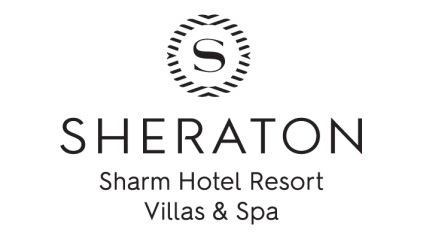 Preferred All Inclusive Concept Питание и НапиткиОбщие правила Следующие напитки будут сервироваться по бокалам:Местные напитки такие как Вино, Джин, Водка, Виски и Пиво,Минеральная вода, Безалкогольные напитки, Чай, Кофe и СокиЛюбые другие напитки, а так же напитки в бутылках, оплачиваются дополнительноПриветственное письмо с информацией по всем услугам будет придоставлено гостю  при заездеВышеупомянутые питание и напитки доступны только для индивидуального резервирования, на групповое резервирование должны быть специальные договора.Мини-бар платный. Цены Вы можете найти в прайс-листе у Вас в номере.Действие All Inclusive пакета начинается с обеда в день приезда и заканчивается завтраком в день отъезда. Время заезда 15:00, время выезда 12:00.В случае, если вы хотите продлить свой номер и систему все включено  после 12:00 необходимо связаться с ресепшном заранее.За несвоевременную сдачу ключей от номера и браслетов Ол Инклюзив будет взиматься платаНапитки будут сервироваться в стаканах в течение определенного графика указанного вышеСтаканы, бутылки, банки, любые продукты питания  не разрешается выносить из ресторанов и баров.Браслеты все включено не разрешается передавать другим гостям
За дополнительной информацией  обращайтесь к дежурному менеджеру или  к гест рилейшен  по номеру 50.Часы работыНазвание ресторанаПитание:07:00 – 10:30White CruiserЗавтрак10:30 – 12:30Pool BarЛёгкие закуски12:30 – 15:00White Cruiser Обед15:00 – 17:00Pool BarЛёгкие закуски19:00 – 22:00White CruiserУжин19:00 – 22:0019:00 – 22:00Pool Restaurant Некоторые блюда включены         (На ужин) (Бронировать до 12:00)                      19:00 – 22:0019:00 – 22:00Hugo’s Restaurant Некоторые блюда включены         (На ужин) (Бронировать до 12:00)                      19:00 – 22:0019:00 – 22:00Dar El Qamar restaurantСредиземноморская & Ливанская кухня Некоторые блюда включены         (На ужин) (Бронировать до 12:00)                      напитокДополнительные услуги F&BLobby Bar : 10:00- 00:00Room service 24 часаPool Bar    : 10:00 – 17:00Бесплатное мороженое для детей до 14 лет в Pool Bar с 13:00 - 15:00Pool restaurant : A la carte restaurant  Обед : 12:30 – 15:30Hugo’s Bar :10:00 – 22:00Hugo’s restaurant:  Fresh catch of the day & BBQ meat Обед : 12:30 – 15:30Rumors Bar :21:00 – 23:00Cave Bar      :12:00 – 16:00